où: Nouvelle Zélandequand: 10 juillet 1985 quoi: explosion du bateau conséquence: mort de : Fernando Pereira Pourquoi est il mort : car il dans le fond du bateau chercher son codac  Pays: France Ils voulaient tester des armes nucléaires et Greenpeace voulait s'y interposer PM 1: Francois Mitérant PM 2:  Charles hernue Enquête: démission de Charles hernue Les services secrets voulaient sabordé le navire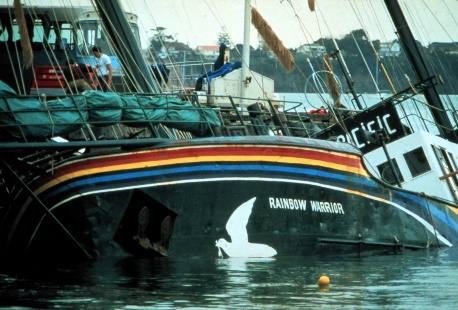 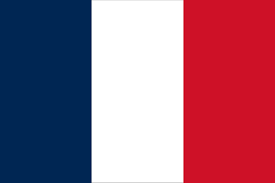 